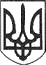 РЕШЕТИЛІВСЬКА МІСЬКА РАДАПОЛТАВСЬКОЇ ОБЛАСТІВИКОНАВЧИЙ КОМІТЕТРІШЕННЯ29 грудня 2021 року                                                                                        № 392Про проведення повідомної реєстрації Колективного договору між адміністрацією та трудовим колективом Всеукраїнського центру вишивки та килимарства на 2022-2024 рокиКеруючись підпунктом 9 пункту „б” частини першої  статті 34 Закону України ,,Про місцеве самоврядування в Україні”, статтею 15 Кодексу законів про працю України, Порядком повідомної реєстрації галузевих (міжгалузевих) і територіальних угод, колективних договорів, затверджених постановою Кабінету Міністрів України від 13.02.2013 № 115 (в редакції постанови Кабінету Міністрів України від 21.08.2019 № 768), розглянувши лист Всеукраїнського центру вишивки та килимарства від 20.12.2021                          № 01-14/98, виконавчий комітет Решетилівської міської радиВИРІШИВ:Провести повідомну реєстрацію Колективного договору між адміністрацією та трудовим колективом Всеукраїнського центру вишивки та килимарства на 2022-2024 роки (додається).Міський голова								О.А Дядюнова